Co robił Trampolinek? – wprowadzenie/utrwalenie litery j, J. doskonalenie umiejętności wypowiadania się całymi zdaniami. Usprawnianie percepcji słuchowej i wzrokowej. Przeczytaj razem z dzieckiem komiks (K.P.4 s. 38 z.1). Jeśli dziecko chce, może przeczytać samodzielnie jednak wtedy należy się upewnić. Sprawdź, czy rozumie przeczytany tekst.  Poproś dziecko by do ułożyło zdanie opisujące każdy obrazek historyjki (może to być tez kilka luźnych zdań). Zdania nie muszą układać się w opowieść, ćwiczenie ma na celu dostrzeganie elementów obrazka oraz wypowiadania się prawidłowo zbudowanym zdaniem. (podobne jak przy poprzednich literach).Poproś dziecko by wyszukało na obrazkach przedmioty których nazwa rozpoczyna się głoską „j”, następnie takie gdzie głoska „j” występuje w środku. Poszukajcie słów z głoską „j” w najbliższym otoczeniu.Popatrzcie teraz na wzór litery – drukowany i pisany. Pozwól dziecku wyszukać podobieństwa i różnice.Przeczytajcie słowo „jajko”, ustalcie czy głoska „j” jest samogłoską czy spółgłoską.Poproś dziecko by podzieliło słowo jajko na sylaby i na głoski. Jeśli ma problemy zróbcie to razem.Pisanie po śladzie (s.38 z.2).Ćwiczenia przygotowujące: Omówcie sposób pisania (strzałki), spróbujcie napisać kilka razy literę ręką w powietrzu, paluszkiem po stole, paluszkiem po wzorze litery.Możecie pisać ołówkiem.Na koniec z.3 . Zgodnie z poleceniem.Dziecko wyszukuje głoskę „j” w modelu wyrazu, koloruje odpowiednią kratkę. Na końcu wyszukuje naklejki z podpisami.Zwróć uwagę czy dziecko prawidłowo wskazało położenie głoski „j”Zadania utrwalające:Karta pracy nr 1 (na końcu): Odszukaj i zakreśl wszystkie litery J. Plastikowa tacka + otręby/drobna kasza = świetna zabawa – dzieci kreślą paluszkami litery lub inne kształty.https://learningapps.org/1656521 II. W zdrowym ciele zdrowy duch dalej ręce, nogi w ruch. Zestaw zabaw ruchowych.Ponownie kilka słów komentarza:Przygotuj miejsce do ćwiczeń, przesuń zbędne meble, zabawki – bezpieczeństwo jest najważniejsze.W zestawie zabaw jest użyty sprzęt sportowy – serso – jest to małe koło. Serso można zamienić na ulubionego pluszaka – wtedy mówisz dziecku, że nauczy misia kilku ćwiczeń (jest dodatkowa motywacja)Każde ćwiczenie powtórz min. 3 razyPrzed przystąpieniem do ćwiczeń dziecko przebiera się samo do stroju gimnastycznego a ubranko układa w wyznaczonym przez ciebie miejscu. Korzysta z toalety.Ćwiczenia wykonywane są boso.Sygnały do ćwiczeń ustalasz sam, mogą to być klaśnięcia albo sygnały dźwiękowe np. gwizdek czy tamburino jeśli posiadasz.Masz ochotę? Ćwicz razem z dzieckiem.Po ćwiczeniach pozwól dziecku napić się wodyUdanej zabawyRozgrzewkaZabawa orientacyjno-porządkowa Zbiórka na sygnał – dziecko biega swobodnie po wyznaczonym miejscu, na jedno klaśnięcie ustawiają się przed mamą/tatą, a na dwa klaśnięcia – ustawia się za rodzicem.Ćwiczenia dużych grup mięśniowych – dziecko leży przodem (na brzuchu), na sygnał wykonuje ruchy jak podczas pływania żabką. Na kolejny sygnał przekręca się na plecy. Naśladuje jazdę na rowerzeCzęść głównaĆwiczenie kształtujące tułowia w płaszczyźnie strzałkowej (przód–tył) – dziecko siada w siadzie skrzyżnym, łapię serso obiema rękami i wykonując skłon w przód, przesuwa je po podłodze. Następnie wyciąga ręce wysoko w górę za głowę, wykonując przeprost pleców. Ćwiczenie kształtujące tułowia w płaszczyźnie czołowej (skłony boczne) – dziecko pozostaje w pozycji siadu skrzyżnego. Serso trzyma w jednej ręce i unosi je nad głowę. Przeciwną rękę opierają o podłogę blisko tułowia. Na sygnał wykonuje wyraźny skłon tułowia w bok, starając się przybliżyć serso jak najbliżej do podłogi. Zabawa na czworakach – dziecko zostawia swoje serso na podłodze i w pozycji na czworakach porusza się po całym pokoju. Na sygnał zatrzymuje się przy kółku, siadaj w siadzie skrzyżnym, a serso unosi wysoko nad głowę. Na kolejny sygnał – odkłada kółko i kontynuuje czworakowanie. Ćwiczenie mięśni brzucha – dziecko w leżeniu tyłem, nogi wyprostowane, złączone, ręce wyciągnięte za głową, w dłoniach serso. Na sygnał ugina nogi w kolanach, lekko unosi w górę, przenosi ręce w przód i stara się założyć serso na stopy. Ćwiczenie z elementami równowagi – dziecko w pozycji stojącej. Serso trzyma w obu dłoniach. Staje na jednej nodze, stara się unieść ręce z kółkiem jak najwyżej, nie tracąc przy tym równowagi. To samo próbuje ze zmianą nogi. Rzuty -  dziecko wrzuca serso do pojemnika z odległości ok 1m (karton, pudło miska itp) raz jedną, raz drugą ręką. Jeżeli rzuty są celne, zwiększa odległość.Podskoki – Serso kładzie przed sobą na podłodze. Przeskakuje na d sersem obunóż do przodu i do tyłu a następnie skoki boczne. Zakończenie Ćwiczenie stóp – w pozycji siadu skulnego dziecko opiera palce stóp na brzegu serso. Stara się obracać kółkiem w obie strony, przesuwając je palcami stóp. Zabawa o nieznacznym ruchu – dziecko maszerują po pokoju wykonując głębokie wdechy i wydech.Odszukaj i zakreśl wszystkie litery J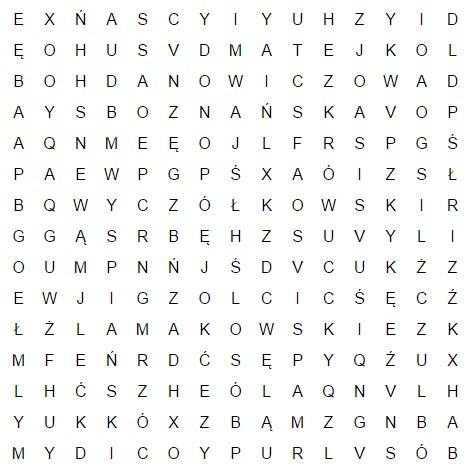 